Ukázky vývěsních štítů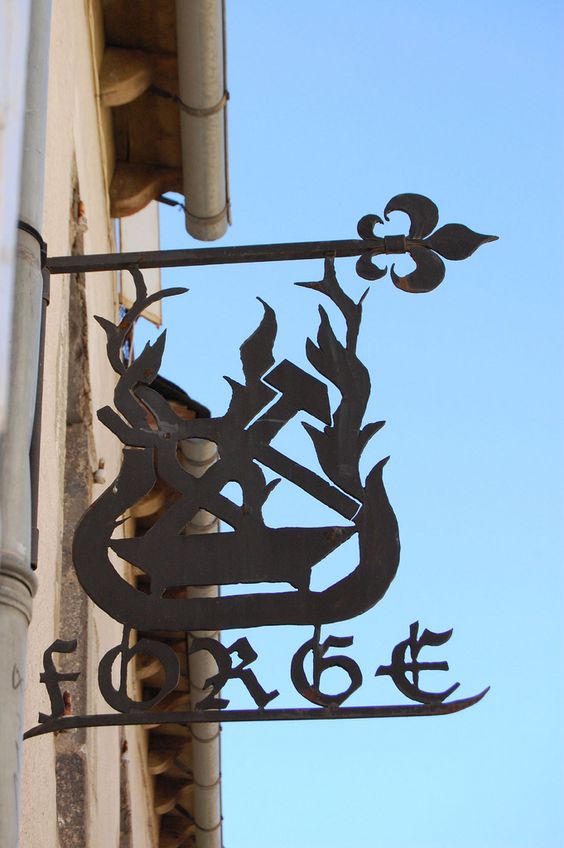 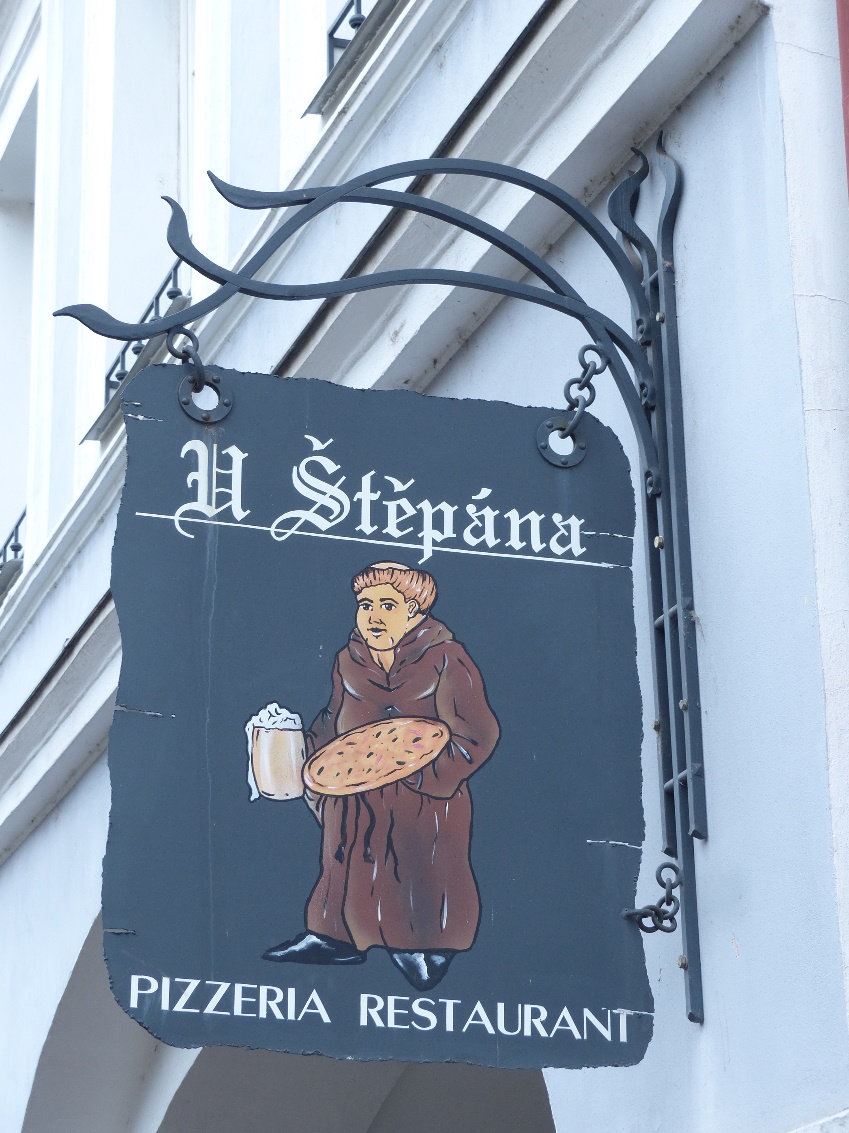 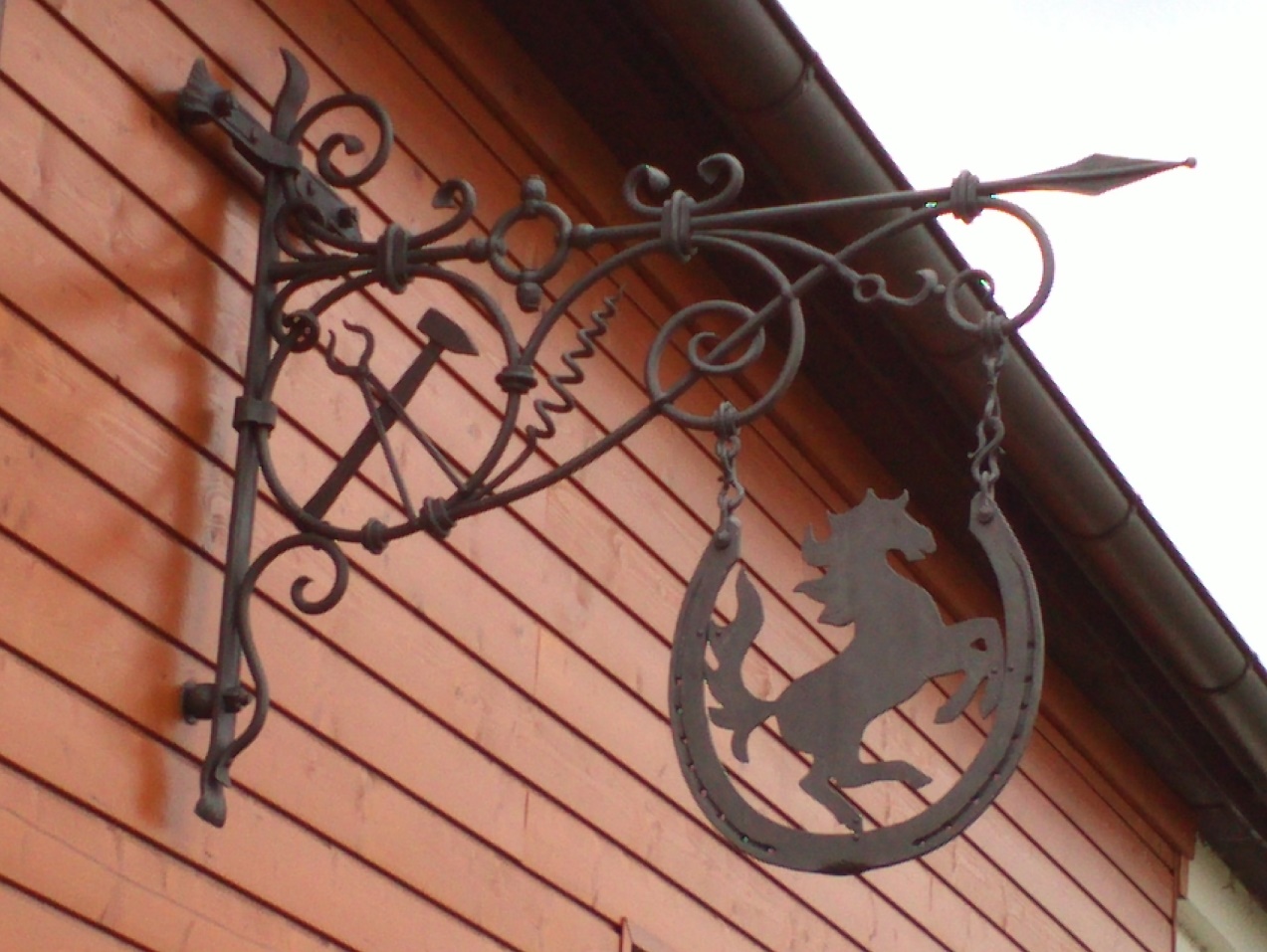 